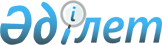 О внесении изменений и дополнений в решение Акима г.Алматы от 25.08.97 г. N 442 "Об установлении размера платы на расходы по содержанию жилища"
					
			Утративший силу
			
			
		
					Решение Акима города Алматы от 4 января 2001 г. N 2. Зарегистрировано управлением юстиции г.Алматы 29 марта 2001 г. за N 310. Утратило силу - постановлением Акимата г.Алматы от 14 августа 2001 г. N 1/129 (V01R386)



     В связи с приведением в соответствие с Гражданским Кодексом Республики Казахстан (особенная часть) ~K990409 и Законом Республики Казахстан ~Z970094 "О жилищных отношениях" порядка оплаты за обслуживание лифтов в жилых домах, исключением затрат по электрической энергии из платы за обслуживание лифтов и включением таких затрат в расходы на содержание жилища, а также порядка обслуживания общедомовых приборов учета водопотребления, установления платы за заслуги по их эксплуатации и обслуживанию в целях содержания их в технически исправном состоянии, Аким г.Алматы

                             РЕШИЛ:

     Внести в решение Акима г.Алматы от 25.08.97 г. N 442 ~V97R082 "Об установлении размера платы на расходы по содержанию жилища" следующие изменения и дополнения:



     - пункт 1 изложить в следующей редакции:



     1. "Установить плату за содержание жилища в домах государственного жилищного фонда, а также собственников квартир (домов), обслуживаемых государственными коммунальными предприятиями в размере 6 тенге 94 тиын на 1 кв.м. полезной площади; для жителей жилых домов, имеющих лифты, начиная с 3-го этажа - в размере 8 тенге 12 тиын на 1 кв.м. полезной площади, включая в ее состав плату за техническое обслуживание инженерных сетей, исходя из прилагаемого перечня услуг (приложение N 1), а также установить дополнительную плату за техническое обслуживание внутридомового газового оборудования в размере 15 тенге с одной газовой установки и за техническое обслуживание водомера и водомерного узла, где таковые установлены, в размере 0-60 тенге с 1 кв.м. полезной площади жилища".



     В приложении N 1:



     - дополнить пунктом 3-1 следующего содержания: - "Электропитание лифтов (кроме 1 и 2 этажей)" - 1,18 тенге;



     - пункт 5 дополнить разделом: "Техническое обслуживание общедомовых приборов водопотребления" - 0,60 тенге.



     2. Решение Акима г.Алматы от 21.01.2000 г. N 64 ~V00R101 "О внесении изменений и дополнений в решение Акима г.Алматы от 25.08.97 г. N 442 "Об установлении размера платы на расходы по содержанию жилища" считать утратившим силу.


Аким города Алматы                                В.Храпунов 


					© 2012. РГП на ПХВ «Институт законодательства и правовой информации Республики Казахстан» Министерства юстиции Республики Казахстан
				